ПРЕДМЕТ: Захтев за остваривање права на месечну новчану помоћ породици са дуплим                  близанцима, тројкама и четворкама Потребни подаци1. Име и презиме2. Адреса (место, улица,број)3.Телефон 4. ЈМБГ5.Број текућег рачуна/ штедне књижице: _____________________________________________6. Назив банке:__________________________________________________________________   7. Подаци о деци (име и празиме, датум рођења, ЈМБГ, према реду рођења):_________________________________________   __________________  ___________________________________________________________    __________________  ___________________________________________________________    __________________  ___________________________________________________________    __________________  __________________Потребна документа за подношење захтеваОпште информације:Орган је дужан да по службеној дужности, у складу са законом, врши увид, прибавља и обрађује податке о чињеницама о којима се води службена евиденција, а који су неопходни за одлучивање.Ако службену евиденцију води други орган, орган који води поступак дужан је да хитно затражи податке, а замољени орган да бесплатно уступи податке у року од 15 дана, ако није друкчије прописано. У поступку који се покреће по захтеву странке орган може да врши увид, прибавља и обрађује личне податке о чињеницама о којима се води службена евиденција када је то неопходно за одлучивање, осим ако странка изричито изјави да ће те податке прибавити сама. Ако странка у року не поднесе личне податке неопходне за одлучивање органа, захтев ће се одбацити.Потписом овог обрасца странка потврђује да је сагласна да се подаци и чињенице о којима се води службена евиденција прибављају по службеној дужности. Захтев са потребном документацијом се подноси Градској управи Секретаријату за дечију и социјалну заштиту, Пријездина 1, у времену од 08:00 до 14:00 часова.У Нишу, __________________ године			                    _____________________				                                                             Потпис подносиоца захтевaИЗЈАВАИзјављујем под материјалном и кривичном одговорношћу да непосредно бринем о својој деци.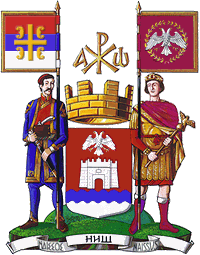 РЕПУБЛИКА СРБИЈА                                                                                                                   Шифра АП: DS. 1-5ГРАД НИШ                                                                                                                                 Инфо тел. 018 504-477ГРАДСКА УПРАВА СЕКРЕТАРИЈАТ ЗА ДЕЧИЈУ И             СОЦИЈАЛНУ ЗАШТИТУ                                                                            Број предмета: ______________ /_____РБНазив документаФорма документаИнституција којаиздаје документКоментар1Извод из матичне књиге рођених за сву децу у породициКопијаСекретаријат за послове управе и грађанска стањаГрадска управа ресорни секретаријат прибавља документ по службеној дужности за лица са територије града Ниша2Здравственa књижицaКопијаРепублички завод за здравствено осигурањеЗа мајку3Пријава пребивалишта или боравиштаКопијаПолицијска управаЗа децу4Лична картафотокопијаПолицијска управаАко је поднослиац захтева избеглица или расељено лице са територије КИМ потврда о сталном настањењу на територији града Ниша5Потврда о редовном школовњуОригиналШколска установаЗа децу4Картица текућег рачуна или штедна књижицаКопијаБанкаДве копијеПотпис 